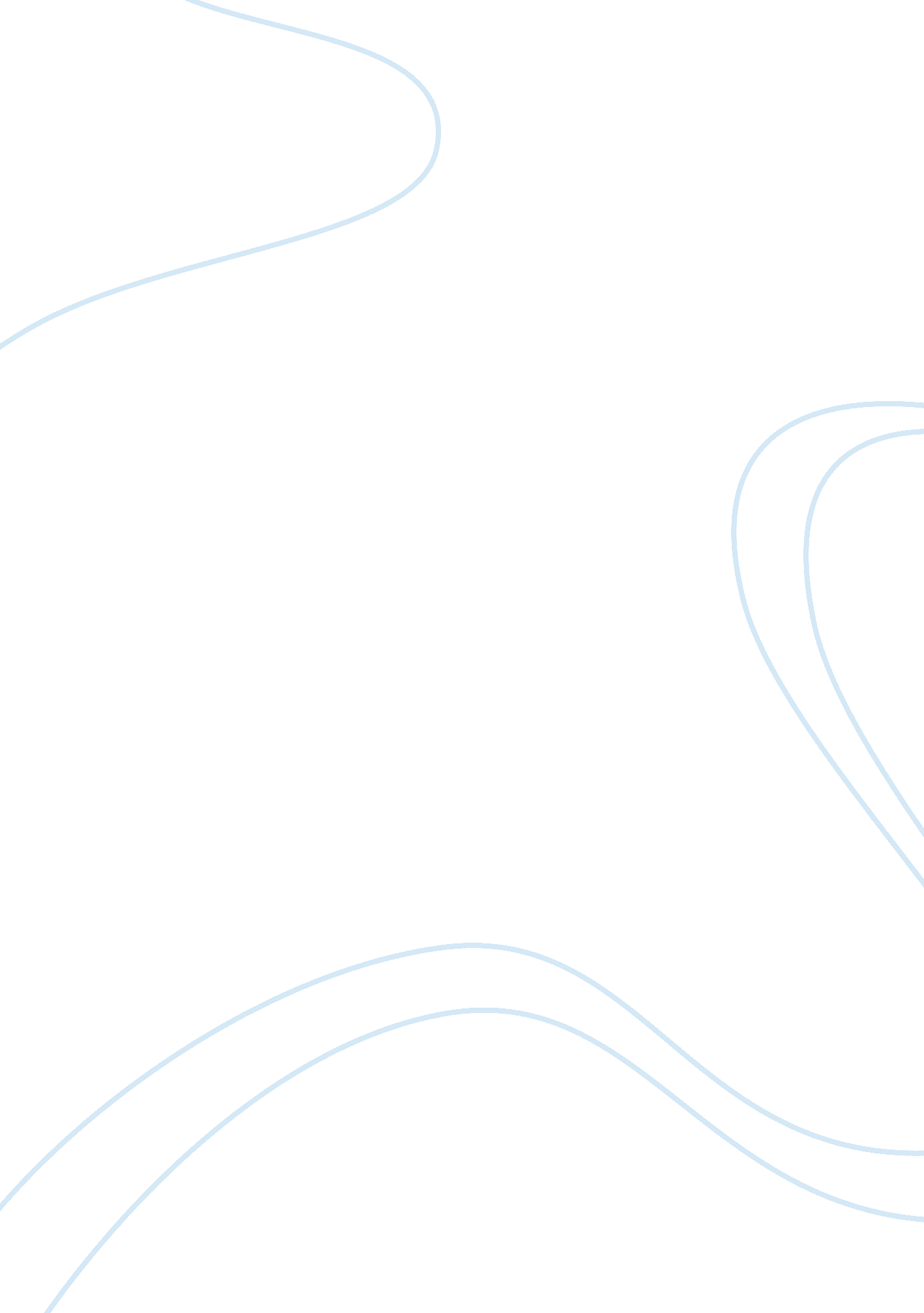 Your future career: data, information, hardware, and software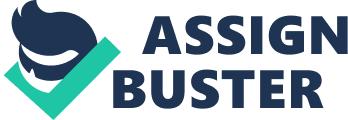 ﻿Your Future Career: Data, Information, Hardware, and Software 
Section I 
I aspire to be a research scientist in the future. My area of specialization would be biostatistics and biochemistry research. The career involves using biological science knowledge in solving daily problems including food shortage, outbreak of diseases, and establishing solutions to genetic problems. Activities involved in my career would include obtaining biological data from the field, analysis, biological interpretation, and designing medical solutions. In establishing solutions to the biological problems for instance food shortage in desert areas, I would genetically modify food crops including maize that have the capability to resist drought conditions. Other biological issues including disease outbreak may require me to effectively coordinate with medical professionals with an aim of finding cure. During the process of establishing cure for the disease, I would actively participate in drug design processes and explaining the biochemical pathways and process of the disease. 
The data that I will gather in the aforementioned biological problems within the society include both quantitate and qualitative. I would mostly collect biologically related data for instance, death rate, and number of infected persons or effect of certain drugs used in clinical trials. I will then input the biological data into my computer for further biological and statistical analyses including hypothesis testing. 
The output data that I will obtain from computer after analysis would vary according to the research data I used. For instance, if the data involved hypothesis testing, I would input it in excel statistical tool or SPSS to obtain tests results such as confidence levels. 
Section II 
My future career would involve analysis of large data files and storage of data. Therefore, I would mostly use a laptop. Generally, a laptop consists of hardware and software components. The hardware forms the tangible parts of computer equipment and includes laptop body, Central processing unit, keyboard, monitor, mouse or touchpad, and hard drive. Software part of the laptop relates to programs that coordinate the functioning of hardware components (Andrews, 2013). Software components of the laptop remain intangible and assist the user in accomplishing tasks using a computer. Software applications used in laptops includes Microsoft office, internet browsers, and calculator. 
The common software that I would use in my career includes Microsoft office, PyMOL, adobe suite, Linux, visual molecular diagnostics program, and macromolecular crystallography software. The software for instance PyMOL would be indispensable in visualizations of molecules including protein structures during research (Sheehan, 2013). 
For effective use of my laptop at home, I would have to acquire internet support systems including wireless home networking equipment. Home networking equipment would enable me to easily connect to the internet and communicate with workmates or accomplish online responsibilities. Working as a biochemist requires constant research of pertinent scientific concerns globally. It would be imperative to conduct constant online research with the main aim of expanding my knowledge. I would also need to acquire other backup support hardware including laptop chargers and battery. 
It is prudent for me to always carry my laptop charger and battery whenever am going for fieldwork or conferences. Laptop bag is would also be essential for safety of the computer. Laptop bag, battery, and charger should always remain inside the car to avoid confusion. 
References 
Andrews, J. (2013). A+ Guide to Hardware. London: Cengage Learning. 
Sheehan, D. (2013). Physical biochemistry: Principles and applications. Hoboken, N. J: Wiley 